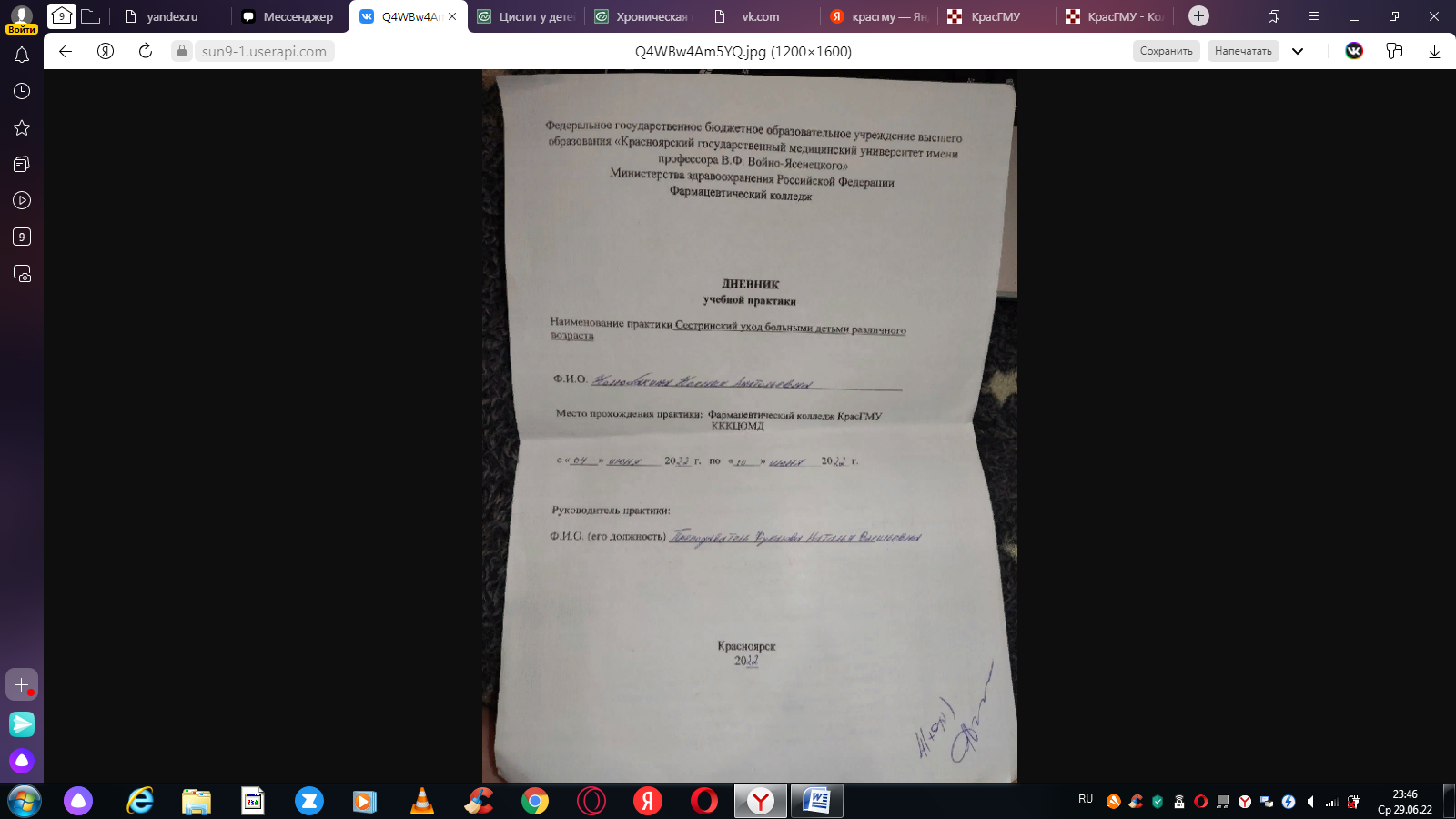 Содержание1. Цели и задачи практики2. Знания, умения, практический опыт, которыми должен овладеть обучающийся после прохождения практики3. Тематический план4. График прохождения практики5. Инструктаж по технике безопасности6.  Содержание и объем проведенной работы7. Манипуляционный лист  8. Отчет (текстовой)9. ПриложенияЦель учебной практики «Сестринский уход за больными детьми различного возраста» состоит в приобретении первоначального практического опыта по участию в лечебно-диагностическом процессе и последующего освоения общих и профессиональных компетенций по избранной специальности.Задачи:Закрепление и совершенствование приобретенных в процессе обучения профессиональных умений обучающихся по сестринскому уходу за больными детьми различного возраста.Ознакомление со структурой различных отделений детского стационара и организацией работы среднего медицинского персонала;Адаптация обучающихся к конкретным условиям деятельности учреждений здравоохранения.Формирование навыков общения с маленькими пациентами и их родителями с учетом этики и деонтологииОсвоение современных методов работы в медицинских организациях практического здравоохраненияОбучение студентов особенностям проведения лечебно-диагностических мероприятий в педиатрической практике.Формирование основ социально-личностной компетенции путем приобретения студентом навыков межличностного общения с медицинским персоналом и пациентами;В результате учебной практики обучающийся должен:Приобрести практический опыт: осуществления ухода за детьми  при различных заболеваниях и состояниях;проведения реабилитационных мероприятий в отношении пациентов детского возраста с различной патологией; Освоить умения:готовить пациента к лечебно-диагностическим вмешательствам;осуществлять сестринский уход за детьми  при различных заболеваниях и состояниях;осуществлять реабилитационные мероприятия в пределах своих полномочий в условиях стационара;осуществлять фармакотерапию по назначению врача;проводить мероприятия по сохранению и улучшению качества жизни пациента;вести утвержденную медицинскую документацию;Знать:причины, клинические проявления, возможные осложнения, методы диагностики проблем пациента; организацию и оказание сестринской помощи детям; пути введения лекарственных препаратов; правила использования аппаратуры, оборудования, изделий медицинского назначенияТематический планГрафик прохождения практикиИнструктаж по технике безопасностиС инструкцией № 331 по охране труда для студентов фармацевтического колледжа ознакомленДата	    04.06.2022				Подпись КолюбакинаСодержание и объем проведенной работы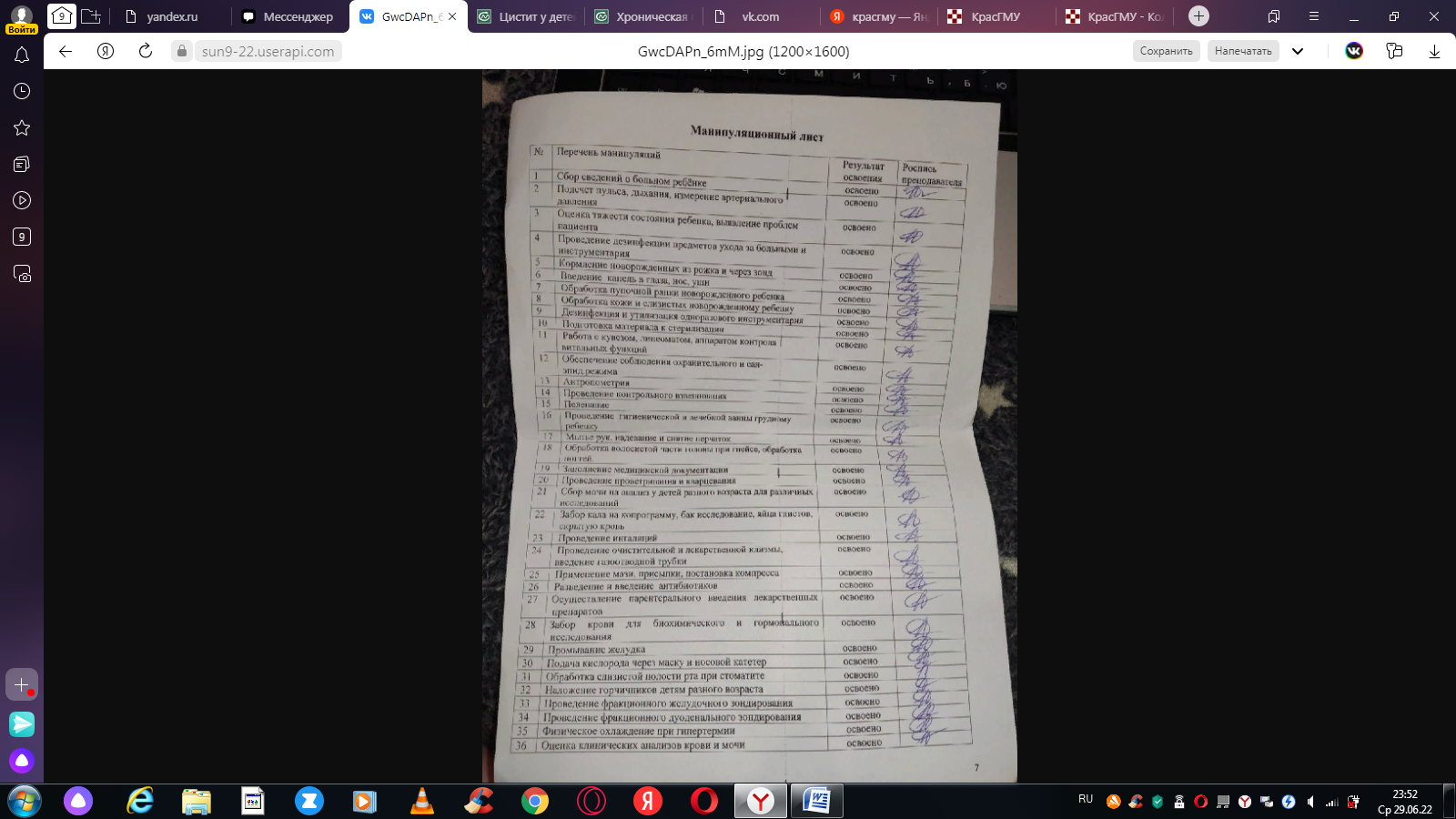 Текстовой отчетСамооценка по результатам учебной практикиПри прохождении производственной практики мною самостоятельно были проведены:сбор сведений о больном ребенке, подсчет пульса, дыхания, измерение артериального давления, оценка тяжести состояния ребенка, кормление новорожденных из рожка и через зонд, обработка кожи и слизистых, обработка пупочной ранки новорожденному, антропометрия, проведение контрольного взвешивания, пеленание, проведение гигиенической и лечебной ванны, обработка волосистой части головы при гнейсе, обработка ногтей, проведение проветривания и кварцевания, сбор мочи на анализ, забор кала на копрограмму, бак исследование, я/г, скрытую кровь, проведение очистительной и лекарственной клизмы, введение газоотводной трубки, постановка компресса, разведение и введение антибиотиков, осуществление парентерального введения ЛС, подача кислорода через маску и носовой катетер, обработка слизистой полости рта при стоматите, наложение горчичников, физическое охлаждение при гипертермии, оценка клинических анализов крови и мочи.Я хорошо овладел(ла) умениями: промывание желудка, проведение фракционного желудочного зондирования, проведение фракционного дуоденального зондирования, введение капель в глаза, нос, уши, выявление проблем пациента.Особенно понравилось при прохождении практики: сбор сведений о больном ребенке, промывание желудка, проведение фракционного желудочного зондирования, проведение фракционного дуоденального зондирования. Недостаточно освоены: отсутствуют. Замечания и предложения по прохождению практики: отсутствуют. Студент Колюбакина    Колюбакина Ксения Анатольевна                                     подпись                                                                 (расшифровка)№Наименование разделов и тем практикиНаименование разделов и тем практикиВсего часов№Наименование разделов и тем практикиНаименование разделов и тем практикиВсего часов№Наименование разделов и тем практикиНаименование разделов и тем практикиВсего часов1.Сестринский уход за новорожденными и недоношенными детьми (отделение патологии новорожденных)Сестринский уход за новорожденными и недоношенными детьми (отделение патологии новорожденных)122 Сестринский уход при заболеваниях у детей раннего возраста (отделение патологии раннего возраста)Сестринский уход при заболеваниях у детей раннего возраста (отделение патологии раннего возраста)63Сестринский уход за больными детьми дошкольного и школьного возраста (гастроэндокринное, онкогематологическое, кардионефрологическое отделения)  Сестринский уход за больными детьми дошкольного и школьного возраста (гастроэндокринное, онкогематологическое, кардионефрологическое отделения)  18ИтогоИтого36Вид промежуточной аттестацииВид промежуточной аттестацииЗачет№Наименование разделов и тем практикиДата1.Сестринский уход за новорожденными и недоношенными детьми (отделение патологии новорожденных)04.06.202205.06.20222.Сестринский уход при заболеваниях у детей раннего возраста (отделение патологии раннего возраста)07.06.223.Сестринский уход за больными детьми дошкольного и школьного возраста (гастроэндокринное, онкогематологическое, кардионефрологическое отделения)  08.06.2209.06.2210.06.227.Зачет по учебной практике10.06.2022датаТемаСодержание работы04.06.2022Сестринский уход за новорожденными детьми В первый день учебной практики мною было выполнено:- кормление новорожденных из рожка и через зонд;- обработка пупочной ранки новорожденного ребенка;- обработка кожи и слизистых новорожденному ребенку;- проведение очистительной и лекарственной клизмы, введение газоотводной трубки;- пеленание;- мытье рук, надевание и снятие перчаток;- разведение и введение антибиотиков.06.06.2022Сестринский уход за недоношенными детьмиВо второй день учебной практики знакомство с отделениями КККЦОМД и освоила следующие манипуляции:- сбор сведений о больном ребенке;- подсчет пульса, дыхания, измерение артериального давления;- проведение ингаляций;- подача кислорода через маску и носовой катетер;- осуществление парентерального введения лекарственных средств;- обработка волосистой части головы при гнейсе, обработка ногтей.07.06.2022Сестринский уход при заболеваниях у детей раннего возрастаВ третий день учебной практики мною были освоены следующие манипуляции:- оценка тяжести состояния ребенка, выявление проблем пациента;- проведение дезинфекции предметов ухода за больными и инструментария;- дезинфекция и утилизация одноразового инструментария;- работа с кувезом, линеоматом, аппаратом контроля витальных функций;- проведение контрольного взвешивания;- проведение гигиенической и лечебной ванны.08.06.2022Сестринский уход за больными детьми дошкольного и школьного возраста  в гастроэндокриннологии В четвертый день учебной практики мною были освоены следующие манипуляции:- проведение фракционного желудочного зондирования;- подготовка материала к стерилизации;- проведение фракционного дуоденального зондирования;- антропометрия;- заполнение медицинской документации;- промывание желудка.09.06.2022Сестринский уход за больными детьми дошкольного и школьного возраста в онкогематологииВ пятый день учебной практики мною были освоены следующие манипуляции:- забор кала на копрограмму, бак исследование, яйца глистов, скрытую кровь;- применение мази, присыпки, постановка компресса;- сбор мочи на анализ у детей разного возраста для различных исследований;- забор крови для биохимического и гормонального исследования;- обработка слизистой полости рта при стоматите;- физическое охлаждение при гипертермии.10.06.2022Сестринский уход за больными детьми дошкольного и школьного возраста в  кардионефрологии  В шестой день учебной практики мною были освоены следующие манипуляции:- проведение очистительной и лекарственной клизмы, введение газоотводной трубки;- наложение горчичников детям разного возраста;- оценка клинических анализов крови и мочи;- введение капель в глаза, нос, уши;- обеспечение соблюдения охранительного и сан-эпид. режима;- проведение проветривания и кварцевания.10.06.2022Зачет по учебной практикеОценка «4(хор.)»